PEL: SSW Check List Declare School Specialization (MSW students only)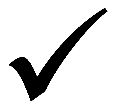 Completed_____ SSW Licensing Information Moodle pageEnrolled ______  SSW Coordinator PEL-SSW Listserv ____Discussed Licensure Process _____ ELIS AccountCreated_____Secure Field PlacementSubmitted application_____Transcripts (MSW students- Bachelor’s transcript) (Post-MSW students-Bachelor’s & Master‘s transcript) Uploaded______Content Exam Passed _______ Refer to Moodle for a detailed description regarding the ELIS account, field placement, transcripts, licensure process and content exam requirements.